Сумська міська радаВиконавчий комітетРІШЕННЯРозглянувши заяви громадян та надані документи, відповідно до         статей 31, 32, 202, 224 Цивільного кодексу України, статті 177 Сімейного кодексу України, статей 17, 18 Закону України «Про охорону дитинства», пунктів 66, 67 Порядку провадження органами опіки та піклування діяльності, пов’язаної із захистом прав дитини, затвердженого постановою Кабінету Міністрів України від 24.09.2008 № 866 «Питання діяльності органів опіки та піклування, пов’язаної із захистом прав дитини», керуючись підпунктом 4 пункту «б» частини першої статті 34, частиною першою статті 52 Закону України «Про місцеве самоврядування в Україні», враховуючи рішення комісії з питань захисту прав дитини від 31.08.2020, протокол № 12, виконавчий комітет Сумської міської радиВИРІШИВ:Дозволити вчинити правочин:1. ОСОБА 1 на визначення часток у квартирі АДРЕСА 1, право користування якою має малолітня ОСОБА 2, ДАТА 1 року народження. Правочин вчиняється за згодою батька дитини – ОСОБА 3.2. ОСОБА 1 на укладення договору дарування на її ім’я від імені ОСОБА 4; ОСОБА 5; ОСОБА 6 належних їм часток квартири  АДРЕСА 1, право користування якою має малолітня ОСОБА 2, ДАТА 1 року народження. Правочин вчиняється за згодою батька дитини – ОСОБА 3.3. ОСОБА 7 на укладення договору дарування на його ім’я від імені ОСОБА 8 будинку АДРЕСА 2 та земельної ділянки за вищезазначеною адресою. Право користування будинком має малолітній ОСОБА 9, ДАТА 2 року народження. Правочин вчиняється за згодою матері дитини – ОСОБА 10. 4. ОСОБА 11 на продаж від імені малолітньої ОСОБА 12, ДАТА 3 року народження, належної їй 1/3 частки житлового приміщення АДРЕСА 3, з одночасним укладенням договору дарування на ім’я ОСОБА 12, ДАТА 13 року народження, від імені ОСОБА 13, належної їй 1/6 частки квартири АДРЕСА 4. Правочин вчиняється за згодою батька дитини – ОСОБА 14.5. ОСОБА 11 на продаж від імені малолітньої ОСОБА 12, ДАТА 3 року народження, належної їй 1/3 частки житлового приміщення АДРЕСА 3, з одночасним укладенням договору дарування на ім’я ОСОБА 12, ДАТА 3 року народження, від імені ОСОБА 13, належної їй 1/6 частки квартири АДРЕСА 4. Правочин вчиняється за згодою батька дитини – ОСОБА 14.6. Неповнолітній ОСОБА 15, ДАТА 4 року народження, на визначення часток за померлою ОСОБА 16 у житловому приміщенні АДРЕСА 5, де неповнолітня має право спільної сумісної власності. Правочин вчиняється за згодою матері дитини – ОСОБА 17.7. Неповнолітній ОСОБА 18, ДАТА 5 року народження, на продаж від її імені належної їй 1/4 частки квартири АДРЕСА 6, з одночасним укладенням на її ім’я договору купівлі-продажу 1/4 частки квартири АДРЕСА 7. Правочин вчиняється за згодою матері дитини – ОСОБА 19. Правочин вчиняється без згоди батька дитини у зв’язку з тим, що він проживає окремо від дитини більше як шість місяців, не бере участі у вихованні та утриманні дитини, а також місце його проживання невідоме.8. Неповнолітній ОСОБА 20, ДАТА 6  року народження, на продаж від її імені належної їй 1/3 частки будинку АДРЕСА 8, право користування яким має малолітній ОСОБА 21, ДАТА 7 року народження, та 1/3 частки земельної ділянки за вищевказаною адресою, з одночасним укладенням на її ім’я договору купівлі-продажу будинку АДРЕСА 9 та земельної ділянки за вищевказаною адресою. Правочин вчиняється за згодою батьків дітей: ОСОБА 22; ОСОБА 23.9. ОСОБА 24 на укладення договору купівлі-продажу на її ім’я від імені ОСОБА 25 належної йому 1/2 частки квартири АДРЕСА 10, право користування яким мають малолітні: ОСОБА 26, ДАТА 8 року народження; ОСОБА 27, ДАТА 9 року народження. Правочин вчиняється за згодою батька дітей – ОСОБА 25.10. ОСОБА 28 на продаж від імені малолітньої ОСОБА 29, ДАТА 10 року народження, належної їй 1/5 частки квартири АДРЕСА 11, з одночасним укладенням договору купівлі-продажу на ім’я малолітньої ОСОБА 29, ДАТА 10 року народження, 1/2 частки житлового приміщення АДРЕСА 12. Правочин вчиняється за згодою батька дитини – ОСОБА 30.11. ОСОБА 31 на продаж від імені малолітнього ОСОБА 32, ДАТА 11 року народження, належної йому 1/4 частки квартири АДРЕСА 13, з одночасним укладенням договору дарування на ім’я малолітнього ОСОБА 32, ДАТА 11 року народження, від імені ОСОБА 33, 1/4 частки будинку АДРЕСА 14 та відповідної частки земельної ділянки за вищезазначеною адресою. Правочин вчиняється за згодою батька дитини – ОСОБА 33.12. ОСОБА 34 на оформлення в установленому законом порядку необхідних документів від імені малолітньої ОСОБА 35, ДАТА 12 року народження, для отримання вищезазначеною дитиною у власність земельної ділянки, площею 2,0 га для ведення особистого селянського господарства. Правочин вчиняється за згодою батька дитини – ОСОБА 36.13. ОСОБА 37 на продаж від імені малолітньої ОСОБА 38, ДАТА 13 року народження, належної їй 1/3 частки автомобіля марки ВАЗ, модель 217030, 2008 року випуску, реєстраційний номер ІНФОРМАЦІЯ 1, номер шасі (кузова, рами) ІНФОРМАЦІЯ 2, тип – легковий седан-В, з подальшим зарахуванням коштів від продажу частки вищевказаного автомобіля на рахунок відкритий на ім’я ОСОБА 38, ДАТА 13 року народження, в установі банку.14. Опікуну ОСОБА 39 на продаж від імені малолітнього ОСОБА 40, ДАТА 14 року народження, належної йому 9/32 частки квартири АДРЕСА 15, з одночасним укладенням договору купівлі-продажу на ім’я малолітнього ОСОБА 40, ДАТА 14 року народження, квартири АДРЕСА 16.15.  ОСОБА 41 на укладення від імені малолітньої ОСОБА 42, ДАТА 15 року народження, договору про поділ спадкового майна за померлим ОСОБА 43, відповідно до якого у власність малолітньої ОСОБА 42, ДАТА 15 року народження, переходить 1/2 частка автомобіля марки ІНФОРМАЦІЯ 3, модель  ІНФОРМАЦІЯ 4, номер шасі ІНФОРМАЦІЯ 5, колір ІНФОРМАЦІЯ 6, реєстраційний номер ІНФОРМАЦІЯ 7; грошовий рахунок у сумі ІНФОРМАЦІЯ 8, розміщений у АТ «Альфа-Банк» з одночасним даруванням на її ім’я від імені ОСОБА 41, 1/4 частки квартири АДРЕСА 16. У власність ОСОБА 41 переходить 1/2 частка автомобіля марки ІНФОРМАЦІЯ 3, модель ІНФОРМАЦІЯ 4, номер шасі ІНФОРМАЦІЯ 5, колір ІНФОРМАЦІЯ 6, реєстраційний номер ІНФОРМАЦІЯ 7; грошові рахунки у сумі ІНФОРМАЦІЯ 9 розміщений у АТ КБ «ПриватБанк» та ІНФОРМАЦІЯ 10, розміщений у АТ «ОщадБанк». У власність ОСОБА 44, ОСОБА 45 переходить частка квартири АДРЕСА 17, яка належала померлому ОСОБА 43.Міський голова			              	                                     О.М. ЛисенкоПодопригора 701-915Надіслати: Подопригорі В.В. - 3 екз.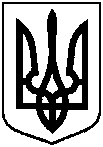  від 17.09.2020 № 463       